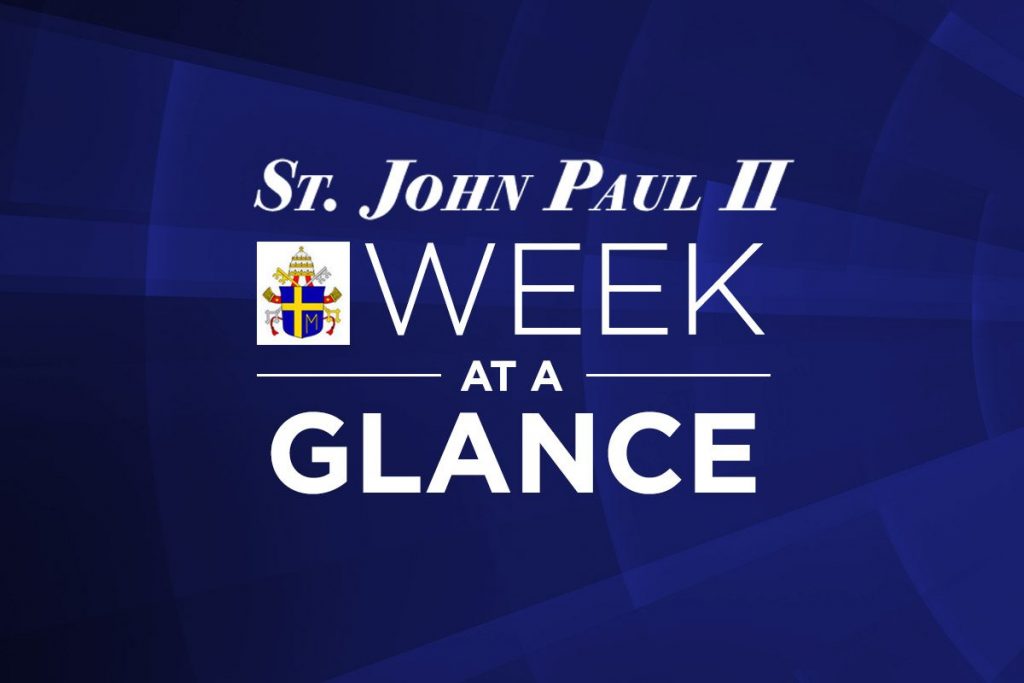 St. John Paul II Catholic SchoolWeekly Update #31Monday April 22nd - Friday April 26th, 2019Celebrations: Holy Week: As Catholics, we define ourselves as a community of hope, and we are called to share the Good News that Christ is risen. As we celebrate Easter, we are mindful that our belief in the risen Christ is the foundation of our faith. We wish you a blessed and joyful Easter celebration with family and friends!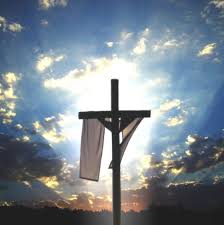 Food Drive: Thank you for your very generous donations to our Lenten Food Drive. We appreciate your support in teaching the children the importance of almsgiving during Lent and reaching out to those in need. Thank you to Mr. Kay and his Grade 8 students for their leadership with organizing and carrying out this initiative!Stations of the Cross: Thank you to the Grade 8 students and staff for all their time and effort in preparing a very powerful and moving  Stations of the Cross liturgy for our school community. Thank you also to all the parents who took time out of their busy schedules to join us for the liturgy.Council Corner: 1) Save the date!  Our next movie night is scheduled for Thursday, June 6.   This will be an outdoor event.  More details to follow in the coming weeks.2) Volunteers needed!  We are well underway with the planning of our June activities.  If you would like to volunteer, or have a high school student looking to fulfill volunteer hours, please email us at sjpiioakville@gmail.com.  3) From all of us on School Council, we’d like to wish you and your family Easter blessings.  Reminders: Please see below for some important reminders and information. Themed Gift Basket Raffle: Thank you for your support of our Gift Basket Raffle! We are thrilled to see that donations are already coming in and the children are very excited about their theme. We ask that all donations are brought in by April 26th. More information will be communicated regarding ticket sales for the raffle. All baskets will be on display in the front foyer of the school during Catholic Education Week May 6th – 10th and raffle tickets will be available at that time. Safe Footwear: Our number one priority at all times is student safety. For safety reasons, we ask that all students wear shoes that are closed-toe and closed-heel. Flip-flops and other open-toed/open-heeled sandals are not safe in the school setting. Thank you for being mindful of this safety request!EQAO Dates: As mandated by the Ministry of Education, our Grade 3 and Grade 6 students will write the standardized test developed by EQAO, which stands for Education Quality Assessment Office. We have scheduled the Grade 3 students to write EQAO on May 22nd, 23rd, and 24th. We have scheduled our Grade 6 students to write EQAO on May 24th, 27th and 28th. We advise you of these dates well in advance and appreciate you scheduling any appointments for your child outside of these dates. Thank you in advance for your efforts to accommodate this request. Planning for 2019-2020: Although it may be hard to believe, we are already beginning the planning process for the 2019-2020 school year. If you have a child entering Kindergarten in September, and you have not already registered your child, please do so at the earliest opportunity. Also, if you are moving and your child/children will be going to a new school, please let us know as soon as possible. Thank you!Ontario Catholic School Graduate Expectation for the month of April: A Caring Family MemberI CARE! I love God, myself and my family. I care about and respect my ‘family’ at school, at Church, in the community, and the world. I care about and respect God’s creation and everything in it. Because I care, I pray for all my families, and I will live my life like Jesus.We will be focusing on how students can demonstrate this expectation each and every day at school. Please take some time to talk to your child/children about how they can also demonstrate this expectation at home and in the community.Upcoming Dates/Events:April 29th – Student Award of Excellence Celebration at Holy TrinityApril 30th – YMCA training session on the stage 9:30-11:00 (stage closed)April 30th – Award April OCGE medallion winnerMay 1st – Grade 7 VaccinationsMay 1st – BRAVO lessonsMay 3rd – Loyola Cup Soccer Grade 6-8 BoysMay 6th -10th – Catholic Education WeekMay 6th – 9th – Book FairMay 8th – Grade 2 Retreat at St. Matthew ChurchMay 8th – BRAVO CelebrationMay 8th – Grade 8 Bike TestMay 9th – HCDSB Walk With JesusMay 9th – French CaféMay 10th – Loyola Cup Soccer Grade 6-8 GirlsMay 10th – SJP Walk With JesusMay 12th – First CommunionMay 14th – DHH Picnic at Lowville ParkMay 14th – Swim to Survive for Grade 4May 14th – First Communion Tea 2:15 – 3:00May 16th – Easter Mass and May Crowning at St. Matthew ChurchMay 16th – Volunteer LuncheonMay 17th – Dress Loud DayMay 20th – Victoria Day -school is closedMay 21st – Swim to Survive for Grade 4May 22nd – Grade 1 LiturgyMay 22nd – 24th – Grade 3 EQAOMay 24th – 28th – Grade 6 EQAOMay 28th – Swim to Survive for Grade 4May 29th – 31st – Grade 8 Ottawa TripMay 31st – Grade 7 trip to Hamilton Arts CentreMon. April 22nd             Easter Monday – School is closed; enjoy this special day as a family!Tues. April 23rd          Pizza DayWed. April 24th           BRAVO lesson for Grade 6 studentsLunch Box – Boston PizzaKindergarten Orientation at 7:00 p.m. Thurs. April 25th              Grade 7 Loyola DayLunch Box – Swiss ChaletFri. April 26th ‘Speak Up’ guest speaker for Grade 7 and 8 students – Rosa Rago speaking about Self-lovePita Pit lunchChristian Meditation at 12:50.